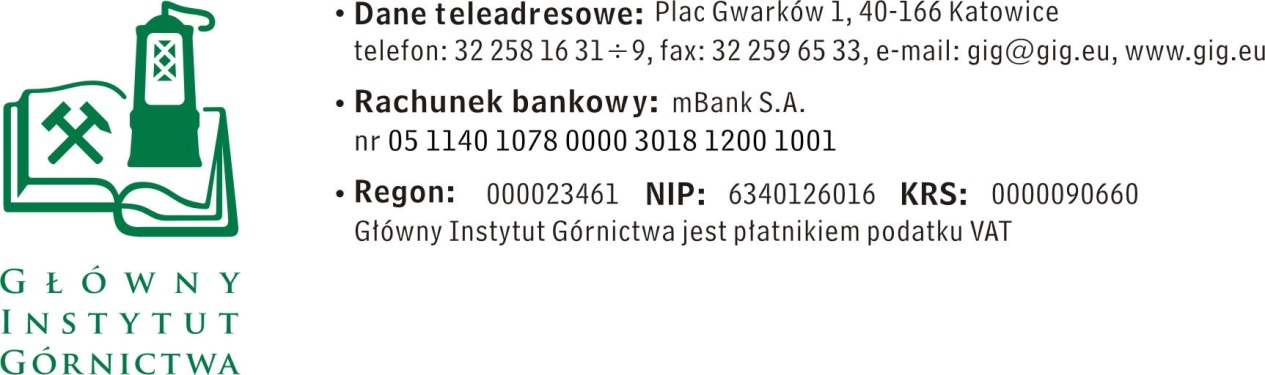 					                                                  Katowice, dn. 20.07.2018 r.ZAPYTANIE OFERTOWE  z  dnia 20.07.20187 r.Założenie nowych oraz rozbudowa istniejących systemów alarmowych w wybranych pomieszczeniach Głównego Instytutu Górnictwa. Informacje ogólne1.	Zamawiający: 	Główny Instytut GórnictwaZapytanie ofertowe prowadzone jest zgodnie z zasadami konkurencyjności Do niniejszego zapytanie ofertowego nie stosuje się przepisów ustawy z dnia 29 stycznia 2004 roku – Prawo Zamówień Publicznych (Dz. U. 2017 r., poz.1579).Opis przedmiotu zamówieniaPrzedmiotem zamówienia jest założenie nowych oraz rozbudowa istniejących systemów alarmowych w wybranych pomieszczeniach Głównego Instytutu Górnictwa. Systemy noweDwupokojowe pomieszczenie – alarm bezprzewodowy z trzema czujkami ruchu,Dwupokojowe pomieszczenie – alarm bezprzewodowy z dwoma czujkami ruchu,Trzy pokoje po jednej czujce ruchu - alarm bezprzewodowy.System rozbudowywany.Dodatkowa czujka ruchu do systemu alarmowego Satel CA10 – okablowanie należy położyć natynkowo o długości ok. 25 mWykonawca musi się wykazać referencjami potwierdzającymi należyte wykonanie co najmniej 2 instalacji alarmowych oraz zaświadczeniem o niekaralności nie starszym niż 3 miesiące.III. 	Kryteria oceny ofert oraz wybór najkorzystniejszej ofertyJedynym kryterium oceny ofert będzie cena ,  tj. cena = 100%Zamawiający uzna za najkorzystniejszą i wybierze ofertę o najniższej cenie, która spełnia wszystkie wymagania określone w Opisie przedmiotu zamówienia.Cena podana przez Wykonawcę nie będzie podlegała zmianie w trakcie realizacji zamówienia.Warunki płatności - Zamawiający wymaga terminu płatności do 30 dni, który będzie liczony od daty dostarczenia do GIG prawidłowo wystawionej faktury potwierdzonej protokołem odbioru.IV. Miejsce i termin składania ofert, termin wykonania:Ofertę należy złożyć do dnia 27.07.2018r do godz. 12:00 Ofertę można złożyć drogą elektroniczną, faxem lub w siedzibie Zamawiającego:Główny Instytut Górnictwa,Plac Gwarków 140-166 Katowicetel:  32 259-22-27fax: 32 258-59-97adres e-mail: zgrzyska@gig.euKontakt techniczny:Zbigniew Grzyśka		- tel.32 259-22-27	-   zgrzyska@gig.euZamawiający informuje, iż ocenie podlegać będą tylko te oferty, które wpłyną do Zamawiającego w okresie do dnia, w którym upłynie termin składania ofert.Zamawiający zastrzega sobie prawo do unieważnienia zapytania ofertowego w każdej chwili, bez podania przyczyny.Zamawiający na etapie oceny ofert ma prawo zwrócić się z pytaniami do wykonawcy w celu wyjaśnienia treści oferty. Wykonawca jest zobowiązany do udzielenie wyjaśnienie w terminie wskazanym przez Zamawiającego pod rygorem odrzucenia oferty.Zamawiający wymaga co najmniej 12 miesięcznej gwarancji na wykonane zadanie.Termin wykonania zadania do 31.08.2018 r.V.	Załączniki:Formularz oferty.  Kierownik Działu TechnicznegoGłównego Instytut Górnictwa w Katowicach						( ------------------------------------------- )inż. Bogdan ChrzanZałącznik nr 1 do zapytania ofertowego__________________pieczęć firmowa WykonawcyNazwa / Imię i nazwisko Wykonawcy:__________________________________________________________________________________________Adres: _______________________________NIP:	 _______________________________Nr tel.: _________________ Nr faksu: ________________Adres e-mail: _________________________OFERTAz dnia _____________„Założenie nowych oraz rozbudowa istniejących systemów alarmowych w wybranych pomieszczeniach Głównego Instytutu Górnictwa”Niniejszym oferujemy dostawę, zgodnie z warunkami zawartymi w Zapytaniu ofertowym za kwotę:netto: _________________________ PLN,VAT – ___%, wartość ___________________ PLN,brutto: _______________________________ PLN.słownie: ______________________________________________________________2.	Oświadczenie Wykonawcy:2.1	Oświadczam, że cena brutto obejmuje wszystkie koszty realizacji przedmiotu zamówienia.2.2	Oświadczam, że spełniam wszystkie wymagania zawarte w Zapytaniu ofertowym.2.3	Oświadczam, że uzyskałem od Zamawiającego wszelkie informacje niezbędne do rzetelnego sporządzenia niniejszej oferty.2.4	Oświadczam, że uznaję się za związanego treścią złożonej oferty, przez okres 30 dni od daty jej złożenia.2.5	Oświadczam, że znane mi są zasady wyboru Wykonawcy i nie wnoszę do nich zastrzeżeń.3. Załączniki:- Referencje- Zaświadczenie o niekaralności- Zestawienie typów i kosztów poszczególnych systemów alarmowych      _____________________________			____________________________(miejscowość, data)							(podpis)